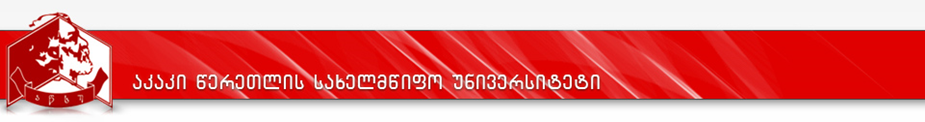 CurriculumAppendix 1Study plan 2017–-2019 წ.წProgram: Theories of ArtAwarding qualification: MA in the History and Theory of ArtProgram TitleProgram TitleTheory of ArtTheory of ArtAcademic DegreeAcademic Degree MA in the History and Theory of Art                                                                                                                                                    MA in the History and Theory of Art                                                                                                                                                   The Name of the FacultyThe Name of the FacultyFaculty of HumanitiesFaculty of HumanitiesHead of the programmeHead of the programmeAssociated professor Irina Sarukhanova;tel.: 5(93) 75 22 46. e-mail: isarikhanova@yahoo.comAssociated professor Irina Sarukhanova;tel.: 5(93) 75 22 46. e-mail: isarikhanova@yahoo.comProgram duration / volume (semesters, credits)Program duration / volume (semesters, credits)Program duration - 4 semestersProgram volume - 120 ECTSProgram duration - 4 semestersProgram volume - 120 ECTSLanguage of instructionLanguage of instructionLanguage of instructionGeorgianProgram elaboration and update datesProgram elaboration and update datesProgram elaboration and update dates2011;2013;2015Admission requirementsAdmission requirementsAdmission requirementsAdmission requirementsBA degree or its equivalentTo pass United National Masters Degree Examination. To pass written exam in Art history. The student takes the exam combines with the topics of the history of fine arts, music, film. BA degree or its equivalentTo pass United National Masters Degree Examination. To pass written exam in Art history. The student takes the exam combines with the topics of the history of fine arts, music, film. BA degree or its equivalentTo pass United National Masters Degree Examination. To pass written exam in Art history. The student takes the exam combines with the topics of the history of fine arts, music, film. BA degree or its equivalentTo pass United National Masters Degree Examination. To pass written exam in Art history. The student takes the exam combines with the topics of the history of fine arts, music, film. Program aimsThe aim of the program is to give complex knowledge in the problems of art kinds and give the student the knowledge (that complies with international standards) of the theory of separate directions (music, fine arts, film), get the students aware of fundamental concepts and principles that determine the specifics of art, its structure, form, functional mechanisms of artistic works.  The program aims to prepare specialists in art studies, who will have wide and systemic, complex knowledge in the field related issues and will prepare the graduate to conduct topical researches. The program will equip the learner with the knowledge of methodology of art theory, which is likely to give the students abilities to comprehend, analyze, assess artistic works. The program is interdisciplinary and cultivates the well prepared and highly intelligent theorists. MA student will gain field and scientific competences in the field. The program supports establishment of humanism, democracy, Georgian and world culture values. The program creates the basis to give an opportunity to the learner to continue studying at the third level of studies, or to do independent research. Program aimsThe aim of the program is to give complex knowledge in the problems of art kinds and give the student the knowledge (that complies with international standards) of the theory of separate directions (music, fine arts, film), get the students aware of fundamental concepts and principles that determine the specifics of art, its structure, form, functional mechanisms of artistic works.  The program aims to prepare specialists in art studies, who will have wide and systemic, complex knowledge in the field related issues and will prepare the graduate to conduct topical researches. The program will equip the learner with the knowledge of methodology of art theory, which is likely to give the students abilities to comprehend, analyze, assess artistic works. The program is interdisciplinary and cultivates the well prepared and highly intelligent theorists. MA student will gain field and scientific competences in the field. The program supports establishment of humanism, democracy, Georgian and world culture values. The program creates the basis to give an opportunity to the learner to continue studying at the third level of studies, or to do independent research. Program aimsThe aim of the program is to give complex knowledge in the problems of art kinds and give the student the knowledge (that complies with international standards) of the theory of separate directions (music, fine arts, film), get the students aware of fundamental concepts and principles that determine the specifics of art, its structure, form, functional mechanisms of artistic works.  The program aims to prepare specialists in art studies, who will have wide and systemic, complex knowledge in the field related issues and will prepare the graduate to conduct topical researches. The program will equip the learner with the knowledge of methodology of art theory, which is likely to give the students abilities to comprehend, analyze, assess artistic works. The program is interdisciplinary and cultivates the well prepared and highly intelligent theorists. MA student will gain field and scientific competences in the field. The program supports establishment of humanism, democracy, Georgian and world culture values. The program creates the basis to give an opportunity to the learner to continue studying at the third level of studies, or to do independent research. Program aimsThe aim of the program is to give complex knowledge in the problems of art kinds and give the student the knowledge (that complies with international standards) of the theory of separate directions (music, fine arts, film), get the students aware of fundamental concepts and principles that determine the specifics of art, its structure, form, functional mechanisms of artistic works.  The program aims to prepare specialists in art studies, who will have wide and systemic, complex knowledge in the field related issues and will prepare the graduate to conduct topical researches. The program will equip the learner with the knowledge of methodology of art theory, which is likely to give the students abilities to comprehend, analyze, assess artistic works. The program is interdisciplinary and cultivates the well prepared and highly intelligent theorists. MA student will gain field and scientific competences in the field. The program supports establishment of humanism, democracy, Georgian and world culture values. The program creates the basis to give an opportunity to the learner to continue studying at the third level of studies, or to do independent research. Learning Outcomes  (General and field competences)(the map of learning outcomes is attached as appendix 2)Learning Outcomes  (General and field competences)(the map of learning outcomes is attached as appendix 2)Learning Outcomes  (General and field competences)(the map of learning outcomes is attached as appendix 2)Learning Outcomes  (General and field competences)(the map of learning outcomes is attached as appendix 2)Knowledge and understanding MA student will have wide and versatile theoretical knowledge in: the theory of fine arts, Theory, music styles theory, art semiotics, the philosophy of art, art psychology, European and American theater problematic issues, in general, European and American drama and theater theory, film theory, film analysis and stylish cinematography major trends, literary criticism and theory; MA graduate will have a wide and systemic theoretical knowledge of various directions of art studies: Art theory, music theory of style, art semiotics, art philosophy, art psychology, he/she will get aware of the content of theory, methodology, aesthetics basics, the dynamics of art, major art categories, functional mechanisms of a work,  Will consider the style as an aesthetic-artistic and historical category; Issues of various genres of poetics; Be able to outline the aesthetic characteristics of different stages and artistic processes; acquired knowledge will give the graduate an opportunity to find the ways of solving various problems, use interdisciplinary research methods, research methods of sub-fields of arts, interpretation characteristics of artistic literature, new principles of form-making. MA student will have wide and versatile theoretical knowledge in: the theory of fine arts, Theory, music styles theory, art semiotics, the philosophy of art, art psychology, European and American theater problematic issues, in general, European and American drama and theater theory, film theory, film analysis and stylish cinematography major trends, literary criticism and theory; MA graduate will have a wide and systemic theoretical knowledge of various directions of art studies: Art theory, music theory of style, art semiotics, art philosophy, art psychology, he/she will get aware of the content of theory, methodology, aesthetics basics, the dynamics of art, major art categories, functional mechanisms of a work,  Will consider the style as an aesthetic-artistic and historical category; Issues of various genres of poetics; Be able to outline the aesthetic characteristics of different stages and artistic processes; acquired knowledge will give the graduate an opportunity to find the ways of solving various problems, use interdisciplinary research methods, research methods of sub-fields of arts, interpretation characteristics of artistic literature, new principles of form-making. MA student will have wide and versatile theoretical knowledge in: the theory of fine arts, Theory, music styles theory, art semiotics, the philosophy of art, art psychology, European and American theater problematic issues, in general, European and American drama and theater theory, film theory, film analysis and stylish cinematography major trends, literary criticism and theory; MA graduate will have a wide and systemic theoretical knowledge of various directions of art studies: Art theory, music theory of style, art semiotics, art philosophy, art psychology, he/she will get aware of the content of theory, methodology, aesthetics basics, the dynamics of art, major art categories, functional mechanisms of a work,  Will consider the style as an aesthetic-artistic and historical category; Issues of various genres of poetics; Be able to outline the aesthetic characteristics of different stages and artistic processes; acquired knowledge will give the graduate an opportunity to find the ways of solving various problems, use interdisciplinary research methods, research methods of sub-fields of arts, interpretation characteristics of artistic literature, new principles of form-making. Ability to apply knowledge to practiceMA graduate will manage to independently solve current complex problems in an effective and original ways; will plan how to solve any kind of issues in a qualified manner; will prove how the aesthetic principles of the epoch are reflected in various fields of art. MA will manage to apply his/her knowledge to an independent scientific research; will be able to present and defend MA thesis; with the help of field and scientific competences, MA will have a basis to continue studying oh PhD level or do independent research. MA graduate will manage to independently solve current complex problems in an effective and original ways; will plan how to solve any kind of issues in a qualified manner; will prove how the aesthetic principles of the epoch are reflected in various fields of art. MA will manage to apply his/her knowledge to an independent scientific research; will be able to present and defend MA thesis; with the help of field and scientific competences, MA will have a basis to continue studying oh PhD level or do independent research. MA graduate will manage to independently solve current complex problems in an effective and original ways; will plan how to solve any kind of issues in a qualified manner; will prove how the aesthetic principles of the epoch are reflected in various fields of art. MA will manage to apply his/her knowledge to an independent scientific research; will be able to present and defend MA thesis; with the help of field and scientific competences, MA will have a basis to continue studying oh PhD level or do independent research. Ability to make conclusionsMA will be able to formulate the conclusions in a grounded and logical way; find critical literature and process it; Due to the wide profile of specialty (art studies, semiotics, philosophy, psychology) MA will have an ability to depend on scientific data and critically analyze it; with the help of logical analysis and synthetic thinking, he/she will be able to effectively generalize stylistic and semantic peculiarities of various works. MA will be able to formulate the conclusions in a grounded and logical way; find critical literature and process it; Due to the wide profile of specialty (art studies, semiotics, philosophy, psychology) MA will have an ability to depend on scientific data and critically analyze it; with the help of logical analysis and synthetic thinking, he/she will be able to effectively generalize stylistic and semantic peculiarities of various works. MA will be able to formulate the conclusions in a grounded and logical way; find critical literature and process it; Due to the wide profile of specialty (art studies, semiotics, philosophy, psychology) MA will have an ability to depend on scientific data and critically analyze it; with the help of logical analysis and synthetic thinking, he/she will be able to effectively generalize stylistic and semantic peculiarities of various works. Communication skillsMA graduate will be able express his/her opinions in Georgian language in front of professional and academic audience; will participate in discussions; assess new works in written or oral form (in compliment with academic honesty standards). MA will manage to find his/her place in the respective field with the use of modern interdisciplinary scientific methodology, self-assessment methods and information-communication technologies. MA graduate will be able express his/her opinions in Georgian language in front of professional and academic audience; will participate in discussions; assess new works in written or oral form (in compliment with academic honesty standards). MA will manage to find his/her place in the respective field with the use of modern interdisciplinary scientific methodology, self-assessment methods and information-communication technologies. MA graduate will be able express his/her opinions in Georgian language in front of professional and academic audience; will participate in discussions; assess new works in written or oral form (in compliment with academic honesty standards). MA will manage to find his/her place in the respective field with the use of modern interdisciplinary scientific methodology, self-assessment methods and information-communication technologies. Ability to learnMA will be able to: independently conduct his/her study process; formulate critical ideas; get aware of study process and plan it in a professional manner; use various methods of research while analyzing artistic events; use the scientific literature in a critical way and plan research paper; formulate research problem and present the research outcomes in compliment with set standards; find ways of solving specific problems and make innovative decisions; use self-evaluation methods in scientific-research process. MA will be able to: independently conduct his/her study process; formulate critical ideas; get aware of study process and plan it in a professional manner; use various methods of research while analyzing artistic events; use the scientific literature in a critical way and plan research paper; formulate research problem and present the research outcomes in compliment with set standards; find ways of solving specific problems and make innovative decisions; use self-evaluation methods in scientific-research process. MA will be able to: independently conduct his/her study process; formulate critical ideas; get aware of study process and plan it in a professional manner; use various methods of research while analyzing artistic events; use the scientific literature in a critical way and plan research paper; formulate research problem and present the research outcomes in compliment with set standards; find ways of solving specific problems and make innovative decisions; use self-evaluation methods in scientific-research process. ValuesMA program will formulate the ability to evaluate general universal values; Based on the interaction of different cultures and art forms, the student will emphasize the values, specifications, uniqueness of its national culture and art, which will help him/her respect different opinions of others and defend his/her arguments in a corrective way; on the basis of scientific and practical knowledge, he/she will be able to make his/her contribution to the establishment of novel values. MA program will formulate the ability to evaluate general universal values; Based on the interaction of different cultures and art forms, the student will emphasize the values, specifications, uniqueness of its national culture and art, which will help him/her respect different opinions of others and defend his/her arguments in a corrective way; on the basis of scientific and practical knowledge, he/she will be able to make his/her contribution to the establishment of novel values. MA program will formulate the ability to evaluate general universal values; Based on the interaction of different cultures and art forms, the student will emphasize the values, specifications, uniqueness of its national culture and art, which will help him/her respect different opinions of others and defend his/her arguments in a corrective way; on the basis of scientific and practical knowledge, he/she will be able to make his/her contribution to the establishment of novel values. Teaching methodsTeaching methodsTeaching methodsTeaching methodsIn order to achieve program aims, verbal method, method of work and demonstration of the book, discussion-debates, action-oriented teaching, deduction and induction, abstraction, analysis and synthesis method as well as informational-technical methods will be employed in the process of lectures and practical works.In order to achieve program aims, verbal method, method of work and demonstration of the book, discussion-debates, action-oriented teaching, deduction and induction, abstraction, analysis and synthesis method as well as informational-technical methods will be employed in the process of lectures and practical works.In order to achieve program aims, verbal method, method of work and demonstration of the book, discussion-debates, action-oriented teaching, deduction and induction, abstraction, analysis and synthesis method as well as informational-technical methods will be employed in the process of lectures and practical works.In order to achieve program aims, verbal method, method of work and demonstration of the book, discussion-debates, action-oriented teaching, deduction and induction, abstraction, analysis and synthesis method as well as informational-technical methods will be employed in the process of lectures and practical works.Program structureProgram structureProgram structureProgram structureThe program “Theory of art” consists of four componentsGeneral compulsory subjects – 20 ECTSField compulsory subjects – 40 ECTSOptional subjects – optional subjects – 30 ECTSMA thesis – 30 ECTS The program “Theory of art” consists of four componentsGeneral compulsory subjects – 20 ECTSField compulsory subjects – 40 ECTSOptional subjects – optional subjects – 30 ECTSMA thesis – 30 ECTS The program “Theory of art” consists of four componentsGeneral compulsory subjects – 20 ECTSField compulsory subjects – 40 ECTSOptional subjects – optional subjects – 30 ECTSMA thesis – 30 ECTS The program “Theory of art” consists of four componentsGeneral compulsory subjects – 20 ECTSField compulsory subjects – 40 ECTSOptional subjects – optional subjects – 30 ECTSMA thesis – 30 ECTS Assessment systemAssessment systemAssessment systemAssessment systemAssessment of the academic performance of students of higher education programs at AkakiTsereteli State University is carried out on the basis of the orders of the Minister of Education and Science of Georgia №3 (21.09.2009) and No.102 / n of August 18, 2016. The credits attributed to the program component can be obtained only in case when the learning outcomes are achieved in the syllabus, which is confirmed with one of the positive assessments  provided by the assessment system.Assessment system at AkakiTsereteli State University is divided into the following components:Educational program component assessment (100 points) include mid-term evaluation of 60 points, which on the other hand consists of the following forms of assessment:Student activity during academic term (includes various components) – no more than 30 points;Mid-term examination – no less than 30 points;Final examination – 40 points. The student is awarded with the right to take final examination only in case if the sum of his/her midterm evaluation represents at least 18 points.Assessment system foresees:a) five types of positive assessment:a.a) (A) excellent – 91 – 100 points;a.b) (B) very good – 81 – 90 points; a.c) (C) good – 71-80 points;a.d) (D) satisfactory –61-70 points;a.e) (E) sufficient –51-60 points.b) two types of negative assessmentb.a) (FX) not passed –41-50 points, a student is in need of more working capacity and he/she is conferred a right to take additional exam with the help of independent work;b.b) (F) failed – 0-40 points. The work provided by a student is not sufficient and he/she must study a subject again.If a student gets the negative assessment of FXhe/she shall have the right to take a makeup exam, the date of which shall be set no later than 5 days after the announcement of final examination results.(mentioned obligation does not apply to dissertation, MA project/paper, creative/performance works or other kinds of scientific projects/works). Minimum range of assessment received by the student on the final exam is determined by 15 pointsThe assessment, received by the student at the makeup exam is not added to previously received assessment on final exam. The assessment received after makeup exam represents the final examination and is reflected on the final assessment of the study component of the educational program. if student’s overall assessment represents 0-50 points, taking into consideration makeup exam, his/her final assessment is considered to be F – 0. Note:mid-term and final (makeup) examinations shall be conducted in formalized forms.Assessment of the academic performance of students of higher education programs at AkakiTsereteli State University is carried out on the basis of the orders of the Minister of Education and Science of Georgia №3 (21.09.2009) and No.102 / n of August 18, 2016. The credits attributed to the program component can be obtained only in case when the learning outcomes are achieved in the syllabus, which is confirmed with one of the positive assessments  provided by the assessment system.Assessment system at AkakiTsereteli State University is divided into the following components:Educational program component assessment (100 points) include mid-term evaluation of 60 points, which on the other hand consists of the following forms of assessment:Student activity during academic term (includes various components) – no more than 30 points;Mid-term examination – no less than 30 points;Final examination – 40 points. The student is awarded with the right to take final examination only in case if the sum of his/her midterm evaluation represents at least 18 points.Assessment system foresees:a) five types of positive assessment:a.a) (A) excellent – 91 – 100 points;a.b) (B) very good – 81 – 90 points; a.c) (C) good – 71-80 points;a.d) (D) satisfactory –61-70 points;a.e) (E) sufficient –51-60 points.b) two types of negative assessmentb.a) (FX) not passed –41-50 points, a student is in need of more working capacity and he/she is conferred a right to take additional exam with the help of independent work;b.b) (F) failed – 0-40 points. The work provided by a student is not sufficient and he/she must study a subject again.If a student gets the negative assessment of FXhe/she shall have the right to take a makeup exam, the date of which shall be set no later than 5 days after the announcement of final examination results.(mentioned obligation does not apply to dissertation, MA project/paper, creative/performance works or other kinds of scientific projects/works). Minimum range of assessment received by the student on the final exam is determined by 15 pointsThe assessment, received by the student at the makeup exam is not added to previously received assessment on final exam. The assessment received after makeup exam represents the final examination and is reflected on the final assessment of the study component of the educational program. if student’s overall assessment represents 0-50 points, taking into consideration makeup exam, his/her final assessment is considered to be F – 0. Note:mid-term and final (makeup) examinations shall be conducted in formalized forms.Assessment of the academic performance of students of higher education programs at AkakiTsereteli State University is carried out on the basis of the orders of the Minister of Education and Science of Georgia №3 (21.09.2009) and No.102 / n of August 18, 2016. The credits attributed to the program component can be obtained only in case when the learning outcomes are achieved in the syllabus, which is confirmed with one of the positive assessments  provided by the assessment system.Assessment system at AkakiTsereteli State University is divided into the following components:Educational program component assessment (100 points) include mid-term evaluation of 60 points, which on the other hand consists of the following forms of assessment:Student activity during academic term (includes various components) – no more than 30 points;Mid-term examination – no less than 30 points;Final examination – 40 points. The student is awarded with the right to take final examination only in case if the sum of his/her midterm evaluation represents at least 18 points.Assessment system foresees:a) five types of positive assessment:a.a) (A) excellent – 91 – 100 points;a.b) (B) very good – 81 – 90 points; a.c) (C) good – 71-80 points;a.d) (D) satisfactory –61-70 points;a.e) (E) sufficient –51-60 points.b) two types of negative assessmentb.a) (FX) not passed –41-50 points, a student is in need of more working capacity and he/she is conferred a right to take additional exam with the help of independent work;b.b) (F) failed – 0-40 points. The work provided by a student is not sufficient and he/she must study a subject again.If a student gets the negative assessment of FXhe/she shall have the right to take a makeup exam, the date of which shall be set no later than 5 days after the announcement of final examination results.(mentioned obligation does not apply to dissertation, MA project/paper, creative/performance works or other kinds of scientific projects/works). Minimum range of assessment received by the student on the final exam is determined by 15 pointsThe assessment, received by the student at the makeup exam is not added to previously received assessment on final exam. The assessment received after makeup exam represents the final examination and is reflected on the final assessment of the study component of the educational program. if student’s overall assessment represents 0-50 points, taking into consideration makeup exam, his/her final assessment is considered to be F – 0. Note:mid-term and final (makeup) examinations shall be conducted in formalized forms.Assessment of the academic performance of students of higher education programs at AkakiTsereteli State University is carried out on the basis of the orders of the Minister of Education and Science of Georgia №3 (21.09.2009) and No.102 / n of August 18, 2016. The credits attributed to the program component can be obtained only in case when the learning outcomes are achieved in the syllabus, which is confirmed with one of the positive assessments  provided by the assessment system.Assessment system at AkakiTsereteli State University is divided into the following components:Educational program component assessment (100 points) include mid-term evaluation of 60 points, which on the other hand consists of the following forms of assessment:Student activity during academic term (includes various components) – no more than 30 points;Mid-term examination – no less than 30 points;Final examination – 40 points. The student is awarded with the right to take final examination only in case if the sum of his/her midterm evaluation represents at least 18 points.Assessment system foresees:a) five types of positive assessment:a.a) (A) excellent – 91 – 100 points;a.b) (B) very good – 81 – 90 points; a.c) (C) good – 71-80 points;a.d) (D) satisfactory –61-70 points;a.e) (E) sufficient –51-60 points.b) two types of negative assessmentb.a) (FX) not passed –41-50 points, a student is in need of more working capacity and he/she is conferred a right to take additional exam with the help of independent work;b.b) (F) failed – 0-40 points. The work provided by a student is not sufficient and he/she must study a subject again.If a student gets the negative assessment of FXhe/she shall have the right to take a makeup exam, the date of which shall be set no later than 5 days after the announcement of final examination results.(mentioned obligation does not apply to dissertation, MA project/paper, creative/performance works or other kinds of scientific projects/works). Minimum range of assessment received by the student on the final exam is determined by 15 pointsThe assessment, received by the student at the makeup exam is not added to previously received assessment on final exam. The assessment received after makeup exam represents the final examination and is reflected on the final assessment of the study component of the educational program. if student’s overall assessment represents 0-50 points, taking into consideration makeup exam, his/her final assessment is considered to be F – 0. Note:mid-term and final (makeup) examinations shall be conducted in formalized forms.Employment areasEmployment areasEmployment areasEmployment areasMA graduate will manage to go on scientific work in PhD studies, after passing certificate exams and obtaining adequate pedagogical qualification, he will have an opportunity to work at high schools, secondary schools and colleges, Art schools, Sunday schools and special courses; do analytical activities at governmental institutions and non-governmental sector, publishing houses, advertising and tourist agencies, press centers, editorial offices, radios and televisions, international organizations and foundations. MA graduate will manage to go on scientific work in PhD studies, after passing certificate exams and obtaining adequate pedagogical qualification, he will have an opportunity to work at high schools, secondary schools and colleges, Art schools, Sunday schools and special courses; do analytical activities at governmental institutions and non-governmental sector, publishing houses, advertising and tourist agencies, press centers, editorial offices, radios and televisions, international organizations and foundations. MA graduate will manage to go on scientific work in PhD studies, after passing certificate exams and obtaining adequate pedagogical qualification, he will have an opportunity to work at high schools, secondary schools and colleges, Art schools, Sunday schools and special courses; do analytical activities at governmental institutions and non-governmental sector, publishing houses, advertising and tourist agencies, press centers, editorial offices, radios and televisions, international organizations and foundations. MA graduate will manage to go on scientific work in PhD studies, after passing certificate exams and obtaining adequate pedagogical qualification, he will have an opportunity to work at high schools, secondary schools and colleges, Art schools, Sunday schools and special courses; do analytical activities at governmental institutions and non-governmental sector, publishing houses, advertising and tourist agencies, press centers, editorial offices, radios and televisions, international organizations and foundations. Teaching materials/resourcesTeaching materials/resourcesTeaching materials/resourcesTeaching materials/resourcesPiano (1)		DVD PLAYER (1)Music Centre (1)TV (1)Video-Audio Materials (DVD and CD with Films, Concerts, Operas etc.)Scientific and Fiction Literature in Georgian, German and Russian languages, kept in ATSU Library.Computer Centre of Humanitarian Faculty Piano (1)		DVD PLAYER (1)Music Centre (1)TV (1)Video-Audio Materials (DVD and CD with Films, Concerts, Operas etc.)Scientific and Fiction Literature in Georgian, German and Russian languages, kept in ATSU Library.Computer Centre of Humanitarian Faculty Piano (1)		DVD PLAYER (1)Music Centre (1)TV (1)Video-Audio Materials (DVD and CD with Films, Concerts, Operas etc.)Scientific and Fiction Literature in Georgian, German and Russian languages, kept in ATSU Library.Computer Centre of Humanitarian Faculty Piano (1)		DVD PLAYER (1)Music Centre (1)TV (1)Video-Audio Materials (DVD and CD with Films, Concerts, Operas etc.)Scientific and Fiction Literature in Georgian, German and Russian languages, kept in ATSU Library.Computer Centre of Humanitarian Faculty №courseECTSWorkload in hrs.Workload in hrs.Workload in hrs.Workload in hrs.l/p/l/grsemestersemestersemestersemesterAdmission requirements№courseECTStotalcontactcontactInd.l/p/l/grIIIIIIIVAdmission requirements№courseECTStotalclassroomMidterm and final examsInd.l/p/l/grIIIIIIIVAdmission requirements23456789101112131Compulsory theoretical coursesCompulsory theoretical coursesCompulsory theoretical coursesCompulsory theoretical coursesCompulsory theoretical coursesCompulsory theoretical coursesCompulsory theoretical coursesCompulsory theoretical coursesCompulsory theoretical coursesCompulsory theoretical coursesCompulsory theoretical coursesCompulsory theoretical courses1.1Art philosophy 5125303921/0/0/1х1.2The basics of art semiotics5125303921/0/0/1х1.3Art psychology5125453772/0/0/1х1.4Basics of scientific writing5125303921/0/0/1хTotalTotal202Field compulsory subjectsField compulsory subjectsField compulsory subjectsField compulsory subjectsField compulsory subjectsField compulsory subjectsField compulsory subjectsField compulsory subjectsField compulsory subjectsField compulsory subjectsField compulsory subjectsField compulsory subjects2.1Fine art theory5125303921/0/0/1х2.2Theory and form analysis of music styles in 18-19 cent.5125453772/0/0/1х2.3Music style theories in in 20 cent.5125303921/0/0/1х2.4Theory and Critique of cinema5125303921/0/0/1х2.5The main trends of modern cinematography and film analysis5125453771/0/0/2х2.6The Theory of European Drama and Theater5125303921/0/0/1х2.7Methodology of art history and art criticism5125453772/0/0/1х2.8American culture of jazz epoch5125303921/0/0/1хTotalTotal403OptionalOptionalOptionalOptionalOptionalOptionalOptionalOptionalOptionalOptionalOptionalOptional3.1Applied decorative art5125303921/0/0/1х3.2PR technologies51253039224/0/0/6х3.3Foreign Language 15125453770/3/0/0х3.4Information Technologies5125453771/0/0/2х3.5Foreign Language  25125453770/3/0/0х3.6Culturology51253039224/0/0/6х3.7Problematic issues of American theatre5125303921/0/0/1х3.8Transformation of musical aesthetics principles in literature5125303921/0/0/1х3.9History and theories of monument studies5125303921/0/0/1х3.10Coursework5125х3.11MA thesis30750хTotalTotal60Total sumTotal sum120